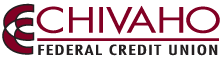 Account Closure & TransferRequest FormPlease close my account and Transfer my funds as described below.Effective on the following date: _______________________Name (s) on Account: ________________________________________________Account Number (s):                                                                                          Type of Accounts (s):_____________________                                                                            ____________________________________________                                                                             ____________________________________________                                                                          ____________________________________________                                                                          _______________________Please prepare a cashier’s check made payable to: For the amount of $__________________ representing the closing balance of my account.Please mail the check to: Chivaho Federal Credit Union190 N. Bridge StChillicothe, OH 45601Thank you for your prompt attention in this matter.  If you should have any questions or concerns, please contact at the following number.  (______) _________________________Sincerely,Account Holder Signature: __________________________________________Joint Holder Signature: _____________________________________________Date: _____________________